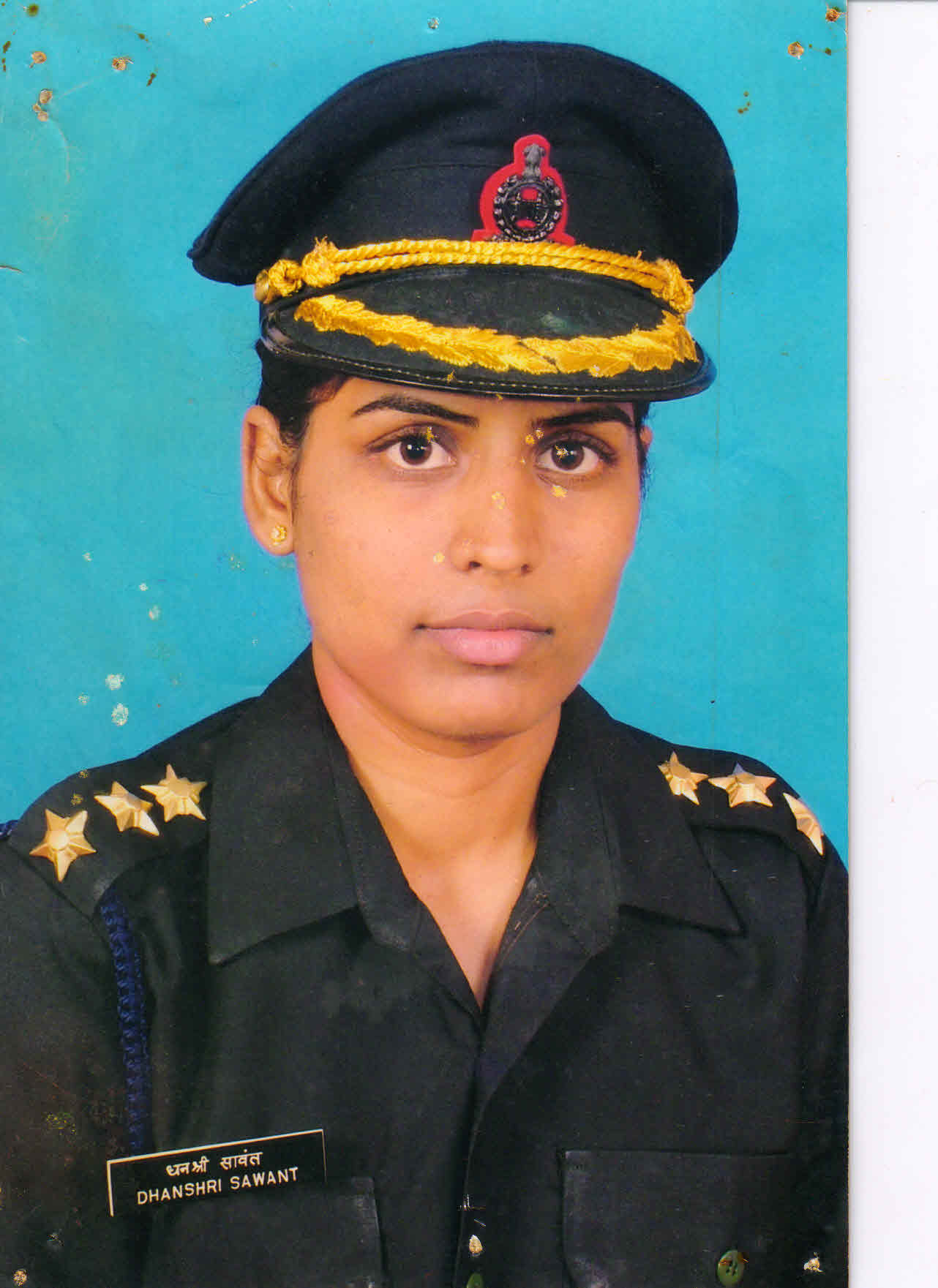 MAJ. DHANSHRI S. SAWANTMADRASS ENG GP.INDIAN ARMY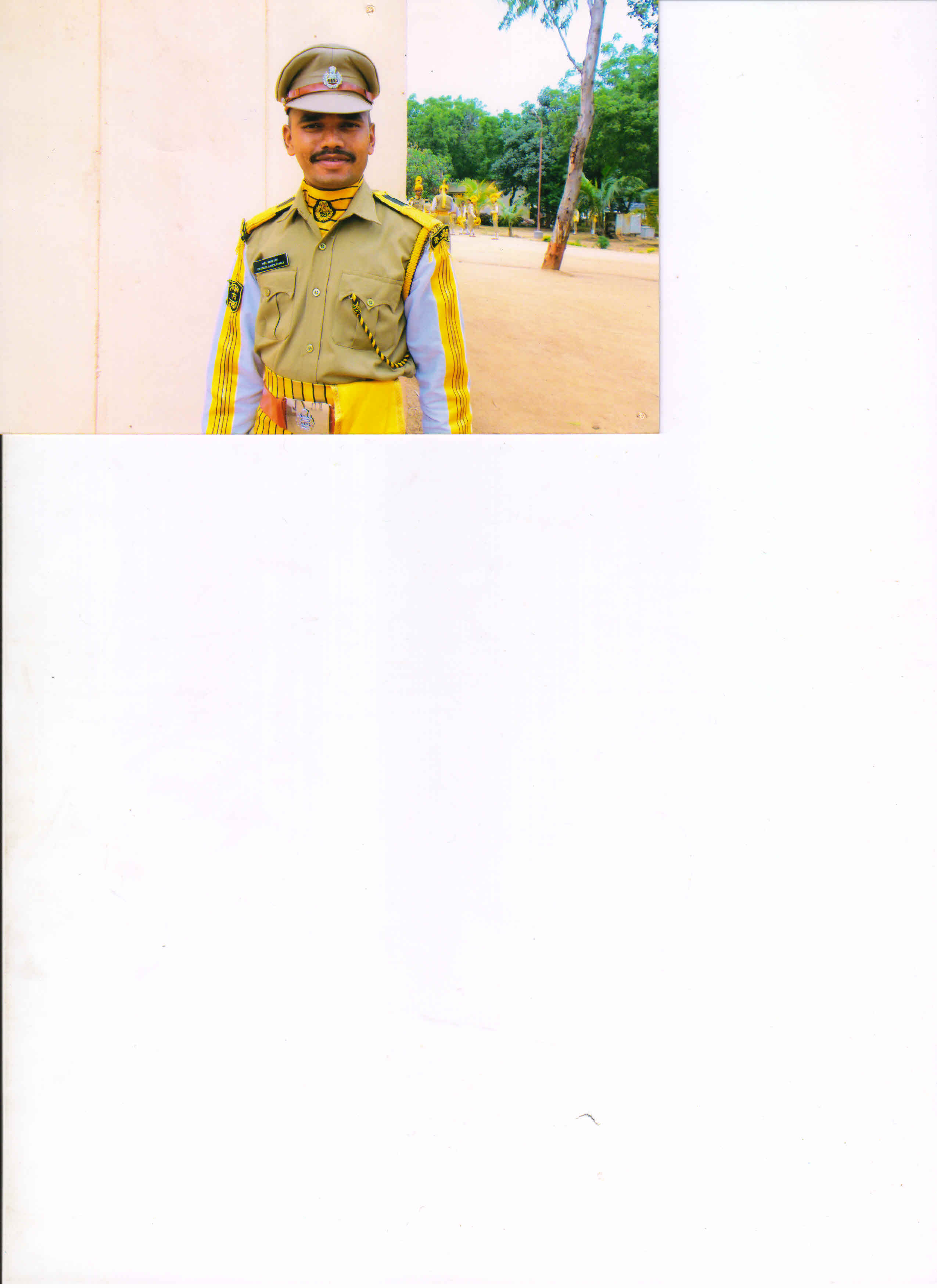 CDT. PRAVIN ASHOK PAWARPSICISF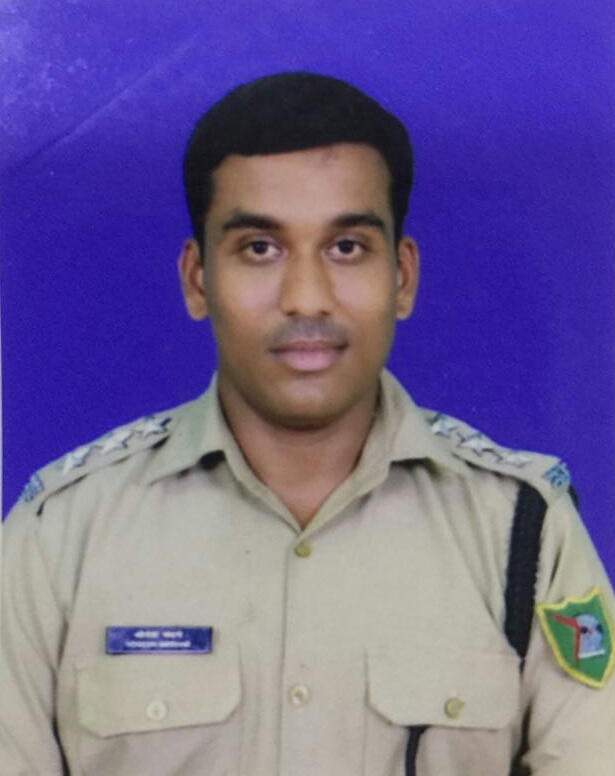 S/UO YOGESH ANNASAHEB MADANEASSISTANT COMMISSIONER OF POLICE (ACP)ANT SMUGGLING CELL,MINISTRY OF HOME AFFAIRS GOVT. OF INDIAGWALIOR (MP)UPSC 2010 BATCHALL INDIA RANK 71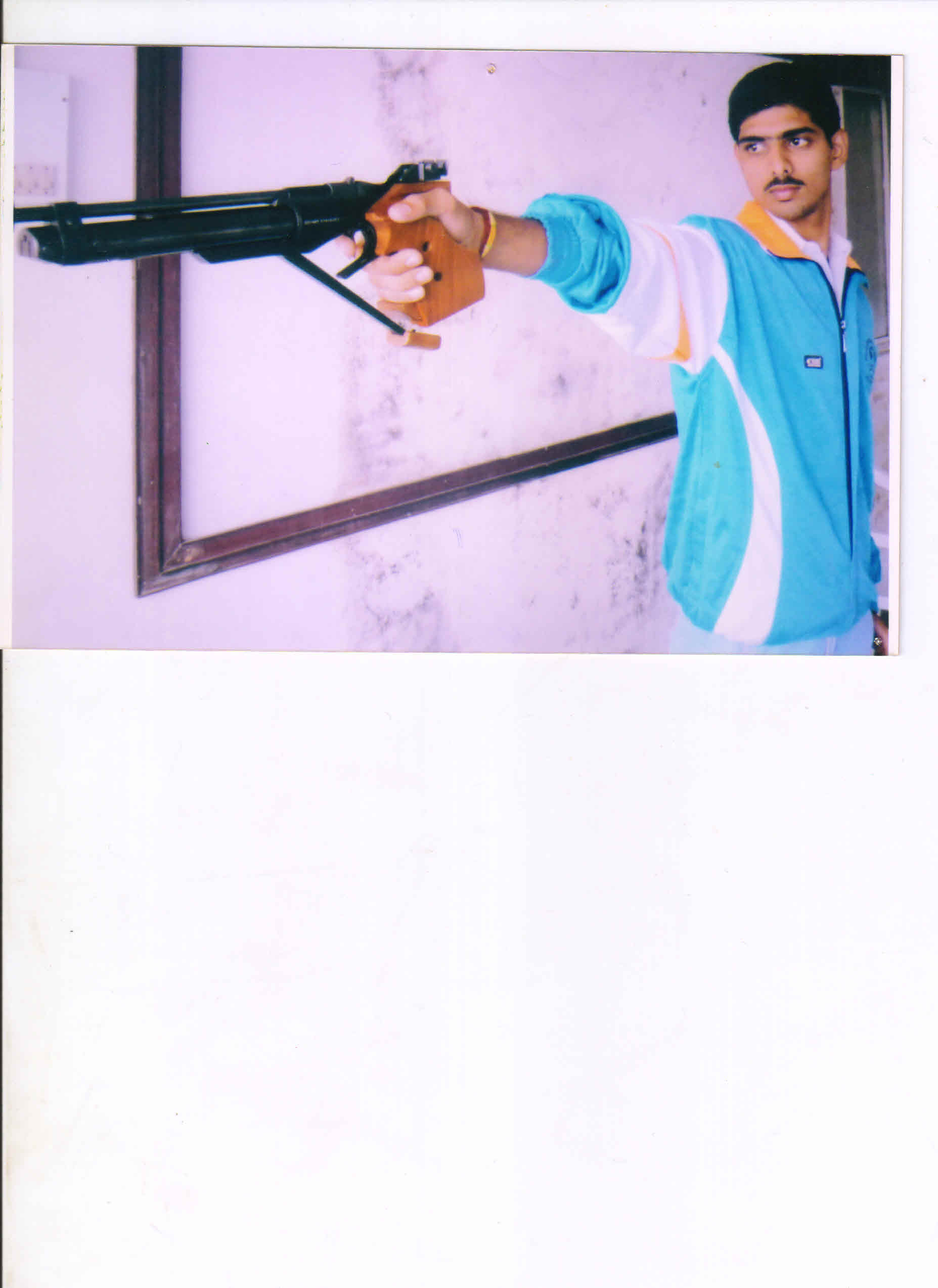 CDT SAMEER JADHAV ALL INDIA INTER UNIVERSITYSHOOTING COMPETITION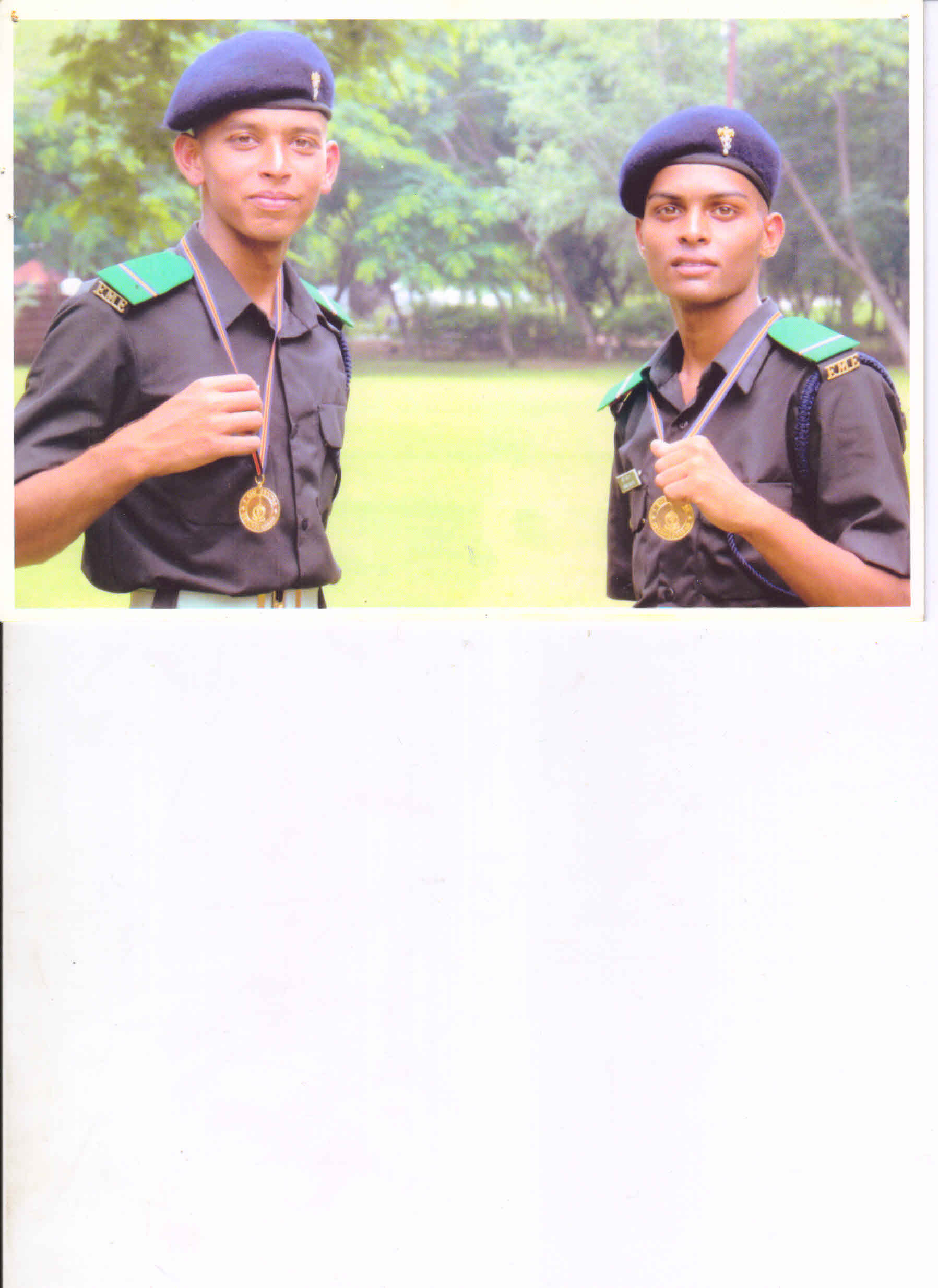 CDT. RAJAT DHANE EMEGOLD –BEST IN DRILL.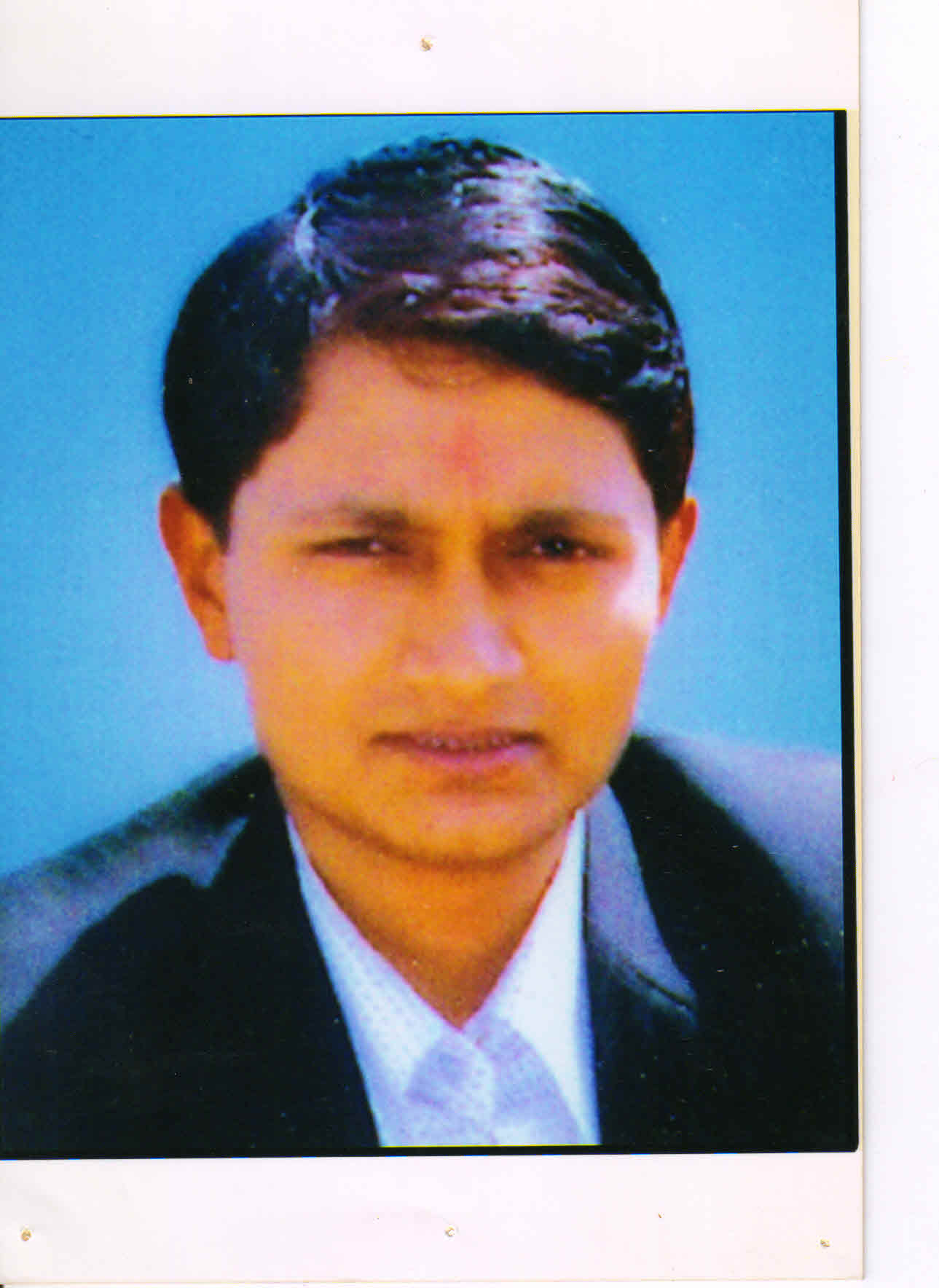 CDT. NITIN PAWARJUDGE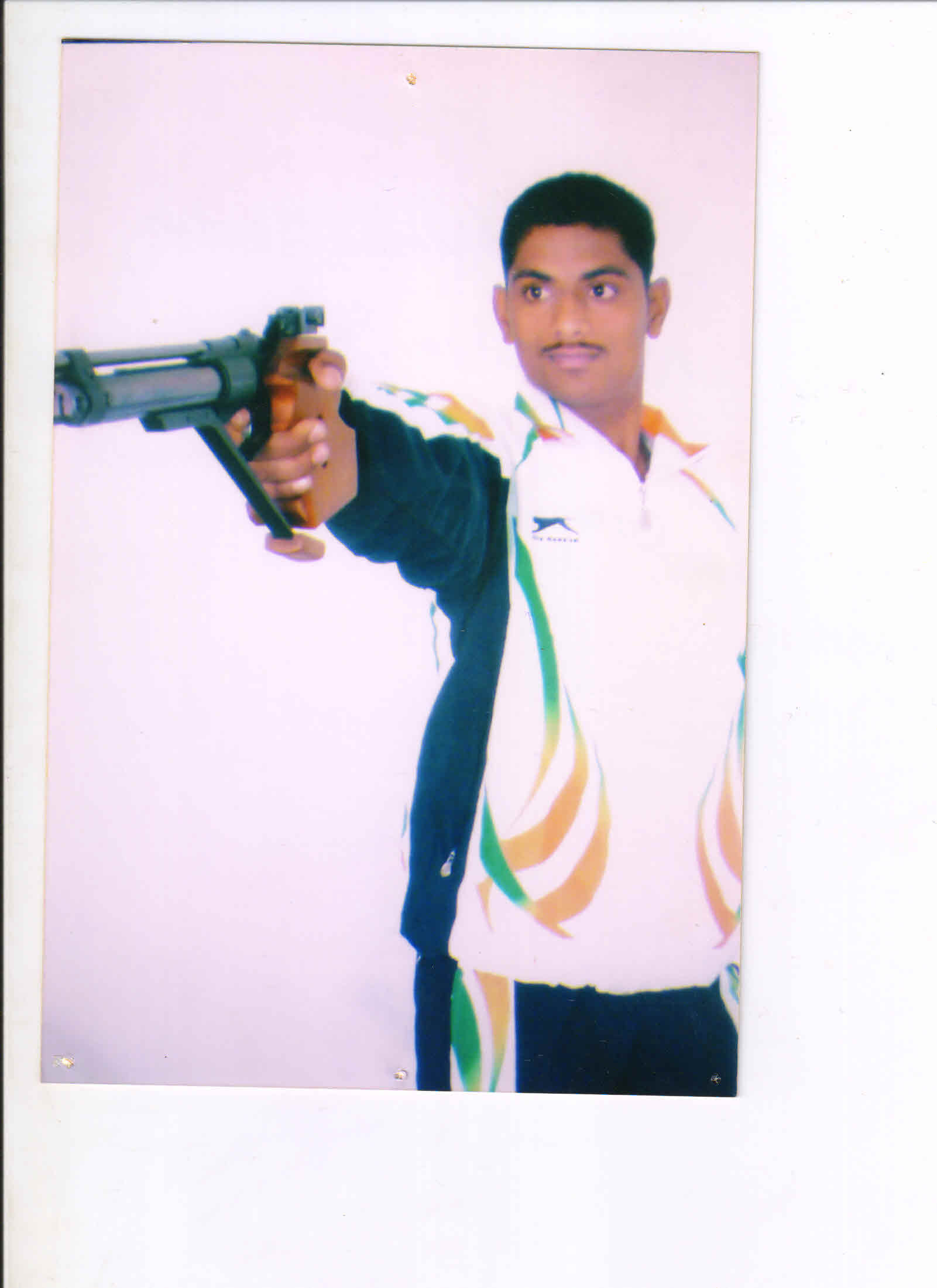 CDT.AKASH BENDRE ALL INDIA INTER UNIVERSITY SHOOTING COMPETITION.